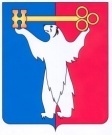 АДМИНИСТРАЦИЯ ГОРОДА НОРИЛЬСКАКРАСНОЯРСКОГО КРАЯПОСТАНОВЛЕНИЕ20.06.2019			                 г. Норильск				           № 228О внесении изменений в постановление и.о. Главы Администрации города Норильска от 27.12.2008 № 2175Во исполнение Закона Красноярского края от 24.04.2008 № 5-1565 «Об особенностях правового регулирования муниципальной службы в Красноярском крае», ПОСТАНОВЛЯЮ:Внести в постановление и.о. Главы Администрации города Норильска от 27.12.2008 № 2175 «О квалификационных требованиях, необходимых для замещения должностей муниципальной службы Администрации города Норильска, ее структурных подразделений» (далее - Постановление) следующие изменения:В графе «Требования к уровню профессионального образования (высшему образованию/профессиональному образованию) по соответствующим специальностям, направлениям подготовки в соответствии с» приложения 35 «Квалификационные требования, необходимые для замещения должностей муниципальной службы в Управлении общественных связей Администрации города Норильска» к Постановлению для категории должностей муниципальной службы «Специалисты» в разделе «Обеспечение взаимодействия Администрации города Норильска со средствами массовой информации»:1.1.1. графу «законодательством, действовавшим до введения в действие «ОК 009-2016. Общероссийского классификатора специальностей по образованию» после  слов «- «Дизайн»  (по  специальности  «Дизайн»)»  дополнить  словами « - «Экономика» (по специальности «Финансы и кредит»)»;1.1.2. графу «ОК 009-2016. Общероссийским классификатором специальностей по образованию» (принят и введен в действие Приказом Росстандарта от 08.12.2016 N 2007-ст с 01.07.2017)» после слова «- «Дизайн»» дополнить словами «- «Финансы и кредит»». 2. Опубликовать настоящее постановление в газете «Заполярная правда» и разместить его на официальном сайте муниципального образования город Норильск. И.о. Главы города Норильска						Н.А. ТимофеевПриложение к постановлению Администрациигорода Норильскаот 20.06.2019 № 228Приложение 35к постановлениюи.о. Главы Администрациигорода Норильскаот 27 декабря 2008 г. № 2175КВАЛИФИКАЦИОННЫЕ ТРЕБОВАНИЯ,НЕОБХОДИМЫЕ ДЛЯ ЗАМЕЩЕНИЯ ДОЛЖНОСТЕЙ МУНИЦИПАЛЬНОЙ СЛУЖБЫ В УПРАВЛЕНИИ ОБЩЕСТВЕННЫХ СВЯЗЕЙ АДМИНИСТРАЦИИ ГОРОДА НОРИЛЬСКАУсловные обозначения: УОС – Управление общественных связей Администрации                                           города Норильска                                          МС - муниципальная службаНаименование направления деятельности УОСНаименование направления деятельности УОСНаименование направления деятельности УОСНаименование направления деятельности УОСНаименование направления деятельности УОСНаименование категории должности МСТребования к уровню профессионального образования (высшему образованию/профессиональному образованию) по соответствующим специальностям, направлениям подготовки в соответствии сТребования к уровню профессионального образования (высшему образованию/профессиональному образованию) по соответствующим специальностям, направлениям подготовки в соответствии сТребования к знаниямТребования к умениямНаименование категории должности МСзаконодательством, действовавшим до введения в действие «ОК 009-2016. Общероссийского классификатора специальностей по образованию»«ОК 009-2016. Общероссийским классификатором специальностей по образованию»(принят и введен в действие Приказом Росстандарта от 08.12.2016 № 2007-ст с 01.07.2017) Требования к знаниямТребования к умениямУправление общественных связейУправление общественных связейУправление общественных связейУправление общественных связейУправление общественных связейРуководителивысшее образование:- «Менеджмент» (по специальностям «Государственное и муниципальное управление», «Менеджмент организации»);- «Документоведение и архивоведение» (по специальности «Документоведение и документационное обеспечение управления»);- «Юриспруденция» (по специальности «Юриспруденция»);- «Журналистика» (по специальности «Связи с общественностью», «Журналистика»);- «Социально-культурная деятельность (по специальности «Социально-культурная деятельность»);- «Психология» (по специальности «Психология»);- «Социология» (по специальности «Социология»)высшее образование по направлениям подготовки:- «Менеджмент»; - Государственное» и муниципальное управление»;- «Документоведение и архивоведение»;- «Юриспруденция»;- «Журналистика»;- «Реклама и связи с общественностью»; - «Социально-культурная деятельность»;- «Психология»;- «Социология»знание Конституции Российской Федерации, федеральных конституционных законов, федеральных законов, указов Президента Российской Федерации и постановлений Правительства Российской Федерации, нормативных правовых актов Губернатора Красноярского края, Правительства Красноярского края, иных нормативных правовых актов, регулирующих направление деятельности УОС; основ управления и организации труда и делопроизводства; процесса прохождения МС; правил делового этикета; Регламента Администрации города Норильска; порядка работы со служебной информацией и информацией, содержащей сведения, составляющие охраняемую законом тайну; правил охраны труда и пожарной безопасности; информационных технологий и государственного языка Российской Федерации (в соответствии с должностной инструкцией)умения руководящей работы; оперативного принятия и реализации управленческих решений; взаимодействия с другими ведомствами, органами власти и управления; нормотворческой деятельности; планирования работы; контроля, анализа и прогнозирования последствий принимаемых решений; стимулирования достижения результатов; требовательности; ведения деловых переговоров; публичного выступления; владения конструктивной критикой; учета мнения коллег и подчиненных; подбора и расстановки кадров; пользования современной оргтехникой; систематического повышения профессиональных знаний; редактирования документации на высоком стилистическом уровне; своевременного выявления и разрешения проблемных ситуаций, приводящих к конфликту интересов; в области информационных технологий и государственного языка Российской Федерации (в соответствии с должностной инструкцией)Протокольное обеспечение Протокольное обеспечение Протокольное обеспечение Протокольное обеспечение Протокольное обеспечение Специалистывысшее образование:- «Менеджмент» (по специальностям «Государственное и муниципальное управление», «Экономика и управление на предприятии (по отраслям)», «Менеджмент организации»);- «Документоведение и архивоведение» (по специальности «Документоведение и документационное обеспечение управления»);- «Юриспруденция» (по специальности «Юриспруденция»);- «Филологическое образование» (по специальности «Русский язык и литература»);- «Филология» (по специальности «Филология»);- «Лингвистика»высшее образование по направлениям подготовки:- «Менеджмент»; - «Государственное» и муниципальное управление»;- «Документоведение и архивоведение»;- «Юриспруденция»;- «Филология»;- «Лингвистика»знание Конституции Российской Федерации, федеральных конституционных законов, федеральных законов, указов Президента Российской Федерации и постановлений Правительства Российской Федерации, нормативных правовых актов Губернатора Красноярского края, Правительства Красноярского края, иных нормативных правовых актов, регулирующих данное направление деятельности УОС; основ управления и организации труда и делопроизводства; процесса прохождения МС; правил делового этикета; Регламента Администрации города Норильска; порядка работы со служебной информацией и информацией, содержащей сведения, составляющие охраняемую законом тайну; правил охраны труда и пожарной безопасности; информационных технологий и государственного языка Российской Федерации (в соответствии с должностной инструкцией)умения работы в сфере, соответствующей данному направлению деятельности УОС; осуществления подготовки проектов нормативных правовых актов; анализа правовых норм; обеспечения выполнения поставленных руководством задач; эффективного планирования служебного времени, анализа и прогнозирования деятельности в порученной сфере; использования опыта и мнения коллег; пользования современной оргтехникой; подготовки деловой корреспонденции и иных документов, связанных с соответствующим направлением деятельности; в области информационных технологий и государственного языка Российской Федерации (в соответствии с должностной инструкцией)Обеспечение взаимодействия Администрации города Норильска со средствами массовой информацииОбеспечение взаимодействия Администрации города Норильска со средствами массовой информацииОбеспечение взаимодействия Администрации города Норильска со средствами массовой информацииОбеспечение взаимодействия Администрации города Норильска со средствами массовой информацииОбеспечение взаимодействия Администрации города Норильска со средствами массовой информацииСпециалистывысшее образование:- «Журналистика» (по специальности «Связи с общественностью», «Журналистика»);- «Менеджмент» (по специальностям «Государственное и муниципальное управление», «Менеджмент организации»);- «Социально-культурная деятельность» (по специальности «Социально-культурная деятельность»);- «Документоведение и архивоведение» (по специальности «Документоведение и документационное обеспечение управления»);- «Психология» (по специальности «Психология»);- «Юриспруденция» (по специальности «Юриспруденция»);- «Дизайн» (по специальности «Дизайн»)- «Экономика» (по специальности «Финансы и кредит»)высшее образование по направлениям подготовки:- «Менеджмент»; - «Государственное» и муниципальное управление»;- «Документоведение и архивоведение»;- «Юриспруденция»;- «Журналистика»;- «Реклама и связи с общественностью»; - «Социально-культурная деятельность»;- «Психология»;- «Дизайн»- «Экономика»знание Конституции Российской Федерации, федеральных конституционных законов, федеральных законов, указов Президента Российской Федерации и постановлений Правительства Российской Федерации, нормативных правовых актов Губернатора Красноярского края, Правительства Красноярского края, иных нормативных правовых актов, регулирующих данное направление деятельности УОС; основ управления и организации труда и делопроизводства; процесса прохождения МС; правил делового этикета; Регламента Администрации города Норильска; порядка работы со служебной информацией и информацией, содержащей сведения, составляющие охраняемую законом тайну; правил охраны труда и пожарной безопасности; информационных технологий и государственного языка Российской Федерации (в соответствии с должностной инструкцией)умения работы в сфере, соответствующей данному направлению деятельности УОС; планирования, исполнения и анализа исполнения поручений органов государственной власти, органов местного самоуправления; осуществления подготовки проектов нормативных правовых актов; анализа правовых норм; обеспечения выполнения поставленных руководством задач; эффективного планирования служебного времени, анализа и прогнозирования деятельности в порученной сфере; использования опыта и мнения коллег; пользования современной оргтехникой; подготовки деловой корреспонденции и иных документов, связанных с соответствующим направлением деятельности; в области информационных технологий и государственного языка Российской Федерации (в соответствии с должностной инструкцией)Обеспечивающие специалистыбез предъявления требований к направлению подготовки (специальности) профессионального образованиябез предъявления требований к направлению подготовки, специальности профессионального образованиязнание Конституции Российской Федерации, федеральных конституционных законов, федеральных законов, указов Президента Российской Федерации и постановлений Правительства Российской Федерации, нормативных правовых актов Губернатора Красноярского края, Правительства Красноярского края, иных нормативных правовых актов, регулирующих данное направление деятельности УОС; основ управления и организации труда и делопроизводства; процесса прохождения МС; правил делового этикета; Регламента Администрации города Норильска; порядка работы со служебной информацией и информацией, содержащей сведения, составляющие охраняемую законом тайну; правил охраны труда и пожарной безопасности; информационных технологий и государственного языка Российской Федерации (в соответствии с должностной инструкцией)умения обеспечения выполнения задач и функций по организационному, информационному, документационному, финансово-экономическому, хозяйственному и иному обеспечению данного направления деятельности; реализации управленческих решений; исполнительской дисциплины; пользования современной оргтехникой; подготовки деловой корреспонденции и иных документов, связанных с данным направлением деятельности; в области информационных технологий и государственного языка Российской Федерации (в соответствии с должностной инструкцией)Социологическое направление деятельностиСоциологическое направление деятельностиСоциологическое направление деятельностиСоциологическое направление деятельностиСоциологическое направление деятельностиСпециалистывысшее образование:- «Менеджмент» (по специальностям «Государственное и муниципальное управление», «Экономика и управление на предприятии (по отраслям)», «Менеджмент организации»);- «Экономика» (по специальностям «Экономическая теория», «Мировая экономика», «Национальная экономика», «Экономика труда», «Финансы и кредит», «Налоги и налогообложение», «Бухгалтерский учет, анализ и аудит»);- «Педагогика» (по специальностям «Социальная педагогика», «Педагогика и методика начального образования»);- «Юриспруденция» (по специальности «Юриспруденция»);- «Социология» (по специальности «Социология»);- «Системный анализ и управление»;- «Психология» (по специальности «Психология»)высшее образование по направлениям подготовки:- «Менеджмент»; - «Государственное» и муниципальное управление»;- «Экономика»;- «Финансы и кредит»;- «Юриспруденция»;- «Социология»;- «Педагогическое образование»;- «Психолого-педагогическое образование»;- «Психология»;- «Системный анализ и управление»знание Конституции Российской Федерации, федеральных конституционных законов, федеральных законов, указов Президента Российской Федерации и постановлений Правительства Российской Федерации, нормативных правовых актов Губернатора Красноярского края, Правительства Красноярского края, иных нормативных правовых актов, регулирующих данное направление деятельности УОС; основ управления и организации труда и делопроизводства; процесса прохождения МС; правил делового этикета; Регламента Администрации города Норильска; порядка работы со служебной информацией и информацией, содержащей сведения, составляющие охраняемую законом тайну; правил охраны труда и пожарной безопасности; информационных технологий и государственного языка Российской Федерации (в соответствии с должностной инструкцией)умения работы в сфере, соответствующей данному направлению деятельности УОС; планирования, исполнения и анализа исполнения поручений органов государственной власти, органов местного самоуправления; осуществления подготовки проектов нормативных правовых актов; анализа правовых норм; обеспечения выполнения поставленных руководством задач; эффективного планирования служебного времени, анализа и прогнозирования деятельности в порученной сфере; использования опыта и мнения коллег; пользования современной оргтехникой; подготовки деловой корреспонденции и иных документов, связанных с соответствующим направлением деятельности; в области информационных технологий и государственного языка Российской Федерации (в соответствии с должностной инструкцией)Обеспечивающие специалистыбез предъявления требований к направлению подготовки (специальности) профессионального образованиябез предъявления требований к направлению подготовки, специальности профессионального образованиязнание Конституции Российской Федерации, федеральных конституционных законов, федеральных законов, указов Президента Российской Федерации и постановлений Правительства Российской Федерации, нормативных правовых актов Губернатора Красноярского края, Правительства Красноярского края, иныхнормативных правовых актов, регулирующих данное направление деятельности УОС; основ управления и организации труда и делопроизводства; процесса прохождения МС; правил делового этикета; Регламента Администрации города Норильска; порядка работы со служебной информацией и информацией, содержащей сведения, составляющие охраняемую законом тайну; правил охраны труда и пожарной безопасности; информационных технологий и государственного языка Российской Федерации (в соответствии с должностной инструкцией)умения обеспечения выполнения задач и функций по организационному, информационному, документационному, финансово-экономическому, хозяйственному и иному обеспечению данного направления деятельности; реализации управленческих решений; исполнительской дисциплины; пользования современной оргтехникой; подготовки деловой корреспонденции и иных документов, связанных с данным направлением деятельности; в области информационных технологий и государственного языка Российской Федерации (в соответствии с должностной инструкцией)